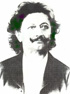 И З В Е Ш Т А Ј О САМОВРЕДНОВАЊУ РАДА ШКОЛЕ У ОБЛАСТИМА «ПОДРШКА УЧЕНИЦИМА» И «ЕТОС»ОШ «ЛАЗА КОСТИЋ» ГАКОВО ЗА ШКОЛСКУ 2023/2024. ГОДИНУ
ИЗВЕШТАЈ О ДЕЛОВАЊУ ТИМА ЗА ПОДРШКУ УЧЕНИЦИМА
-ШКОЛСКА 2023/2024. ГОДИНА-Чланови тима:Сања Милетић Ковач - професор разредне наставе (координатор тима)Ђурђица Ђурић - професор разредне наставеМаја Берић - професор разредне наставеМарија Гроздић - професор разредне наставе ПОДРУЧЈЕ ВРЕДНОВАЊА – ПОДРШКА УЧЕНИЦИМААНАЛИЗА УПИТНИКА ЗА УЧЕНИКЕБрој испитаника: 48 ученика ( од 4. до 8. разреда )Циљ анкетирања: Испитати мишљење ученика о области квалитета 4: Подршка ученицимаАнкетирали :  Тим за самовредновање ПОДРШКА УЧЕНИЦИМА Основне школе ,, Лаза Костић “ у Гакову Време анкетирања: 15. 9. 2023. Место анкетирања: Основна школа ,, Лаза Костић  “  у ГаковуПРОСЕЧНА ОЦЕНА ОСТВАРЕНОСТИ УПИТНИКА ЗА УЧЕНИКЕ ЈЕ 2, 66 ( од 3, 00)АНАЛИЗА УПИТНИКА ЗА НАСТАВНИКЕБрој испитаника: 15 	наставника Циљ анкетирања: Испитати мишљење наставника о области квалитета 4: Подршка ученицимаАнкетирали :  Тим за самовредновање ПОДРШКА УЧЕНИЦИМА Основне школе ,, Лаза Костић “ у Гакову Време анкетирања: 15. 9. 2023. Место анкетирања: Основна школа ,, Лаза Костић  “  у ГаковуПРОСЕЧНА ОЦЕНА ОСТВАРЕНОСТИ УПИТНИКА ЗА НАСТАВНИКЕ ЈЕ 2, 90 ( од 3, 00)Анализа анкета за ученике и наставнике на основу стадарда квалитета*ЈАКЕ СТРАНЕ:4.1.1. Школа предузима разноврсне мере за пружање подршке ученицима у учењу.Ученици су се изјаснили да у школи редовно имају допунску, додатну и припремну наставу, да унапред знају када ће имати контролни задатак, као и да знају коме треба да се обрате када имају проблем са учењем. Такође, и наставници кажу да школа предузима различите мере за пружање подршке ученицима у учењу, у виду допунске, додатне и припремне наставе, као и да у школи постоји календар писмених провера ученичких знања. Наставници тврде да је ученицима јасно која су им знања, умења и вештине потребне за одређену оцену. Они кажу да се труде да на часовима буду што јаснији ученицима и да им објасне градиво сваки пут када им је то потребно. Просечна оцена којом су ученици оценили овај стандард квалитета је 2,74 (од 3), док су наставници овај стандард квалитета оценили просечном оценом 2,91 (од 3). Дакле, можемо закључити да је овај стандард квалитета остварен у великој мери.-----------------------------------------------------------------------------------------------------------------4.1.2. Школа предузима разноврсне мере за пружање васпитне подршке ученицима.4.1.3. На основу анализе успеха и владања предузимаjу се мере подршке ученицима.Од ученика смо сазнали да они са разредним старешинама, учитељима и  другим наставницима често разговарају о толеранцији, лепом понашању, прихватању различитости, ненасилном решавању сукоба и поштовању другог. Такође, ученици тврде да у школи сви заједнички радимо на томе да се побољшају њихов успех и понашање. С друге стране, сазнајемо од наставника да они сматрају да школа предузима разноврсне мере за пружање васпитне подршке ученицима, да се у школи даје велики значај прихватању одговорности, толеранцији, прихватању различитости и поштовању другога. На основу анализе успеха и владања наставници предузимају све мере подршке ученицима.Просечна оцена којом су ученици оценили ова два стандарда квалитета је 2,81 (од 3), док су наставници ове стандарде квалитета оценили просечном оценом 2,96 (од 3). Дакле, можемо закључити да је и овај стандард квалитета остварен у великој мери.---------------------------------------------------------------------------------------------------------------4.2.1. У школи се организуjу програми/активности за развиjање социjалних вештина (конструктивно решавање проблема, ненасилна комуникациjа…).Ученици су се увеликој мери изјаснили како у школи уче о томе како решити сукоб на најбољи начин и о томе шта је ненасилна комуникација. На основу њихових одговора закључујемо да они у великој мери знају да могу и да имају коме да се обрате за помоћ уколико имају неки проблем. Наставници тврде да у школи раде на развијању социјалних вештина код ученика, као што су конструктивно решавање проблема, ненасилна комуникација и слично. Можемо закључити да је и овај стандард квалитета у високој мери остварен, јер је од стране ученика оцењен просечном оценом 2,70 (од 3), а од стране наставника 2,93 (од 3).--------------------------------------------------------------------------------------------------------------4.2.2 На основу праћења укључености ученика у ваннаставне активности и интересовања ученика, школа утврђуjе понуду ваннаставних активности.Велики проценат ученика потврдио је да ученици сваке школске године имају прилику да одаберу неку слободну наставну активност у зависности од тога шта их занима. Такође, и наставници тврде да школа утврђује понуду ваннаставних активности на основу праћења укључености ученика у ваннаставне активности, као и на основу праћења интересовања ученика.Овај стандард квалитета од стране ученика оцењен је просечном оценом 2,64 (од 3), а од стране наставника просечном оценом 2,80 (од 3), па се може закључити да је и он у великој мери остварен.*СЛАБЕ СТРАНЕ:На основу анализе упитника за ученике и наставнике закључујемо да су наше слабе стране следећи стандарди квалитета:4.1.4. У пружању подршке ученицима школа укључуjе породицу односно законскезаступнике.4.1.5. У пружању подршке ученицима школа предузима различите активности у сарадњи са релевантним институциjама и поjединцима.4.2.3. У школи се промовишу здрави стилови живота, права детета, заштита човекове околине и одрживи развоj.4.2.4. Кроз наставни рад и ваннаставне активности подстиче се професионални развоj ученика, односно кариjерно вођење и саветовање.Док су наставници ове стандарде квалитета оценили високим оценама, ученици имају другачије мишљење: Ученици сматрају да са одељенским старешинама и наставницима у току школске године у мањој мери посећују биоскопе, позоришта, музеје (оцена 2,45 од 3);Ученици сматрају да у недовољној мери у школи разговарамо о здравом начину живота, правилној исхрани и значају физичке активности (оцена 2,44 од 3);Ученици сматрају да одељенски старешина, педагог и директор школе у недовољној мери разговарају са њиховим родитељима о њиховом владању и успеху у школи (ову тврдњу оценили су просечном оценом 2,31 од 3);Ученици су најслабијом оценом оценили тврдњу да у школи разговарамо о њиховој будућности и о томе чиме би они желели да се баве када порасту (ова тврдња оцењена је оценом 2,25 од 3);*ПРЕВАЗИЛАЖЕЊЕ НЕДОСТАТАКА	Како би се пружила што боља и свеобухватнија подршка ученицима, у свом даљем раду школа ће детаљније планирати развој оних стандарда квалитета у којима су уочени недостаци, уз одржавање високог квалитета развијенијих стандарда у којима се уочавају јаче стране наше школе. 	У пружању подршке ученицима школа ће више укључивати породицу ученика. Одељенске старешине, наставници, педагог школе и директор ће се више потрудити да родитељи ученика буду благовремено упућени у успех и напредовање ученика, као и њихово понашање и учење. Родитељи ће бити чешће контактирани од стране одељенских старешина и више ће се инсистирати на њиховим индивидуалним доласцима, мимо редовних родитељских састанака.	Школа ће у пружању подршке ученицима више пажње посветити планирању и предузимању различитих активности у сарадњи са релевантним институцијама и појединцима. Одељенске старешине и наставници ће у сарадњи са педагошко-психолошком службом, директором школе и родитељима планирати чешће посете биоскопу, позоришту и музејима са ученицима и организоваће чешћа едукативна предавања приликом обележавања важних датума. 	У школи ће се више промовисати здрави стилови живота, заштита животне околине и одрживи развој. Учитељи, одељенске старешине, наставници биологије и физичког и здравственог васпитања увешће чешће разговоре са ученицима о здравом начину живота, правилној исхрани и значају физичке активности. Могу се планирати и организовати стручне посете школи од стране медицинских радника, стоматолога, нутрициониста  или спортиста са циљем организовања предавања или радионица на тему здравља, спорта и правилне исхране.	          Школа има  програм професионалне оријентације који се реализује кроз различите облике образовно-васпитног рада. У школи се организују различите акције у функцији унапређивања професионалне орјентације: информативни састанци и посете као и  сусрети са представницима из разних области занатства и индустрије. Ученицима се пружа помоћ при самопроцењивању сопствених способности и интересовања. Ипак, овај стандард квалитета је од стране ученика најслабије оцењен. Зато је потребно да се школа још више ангажује да појача подршку  старијим ученицима кроз професионалну оријентацију. Такође, увешћемо и чешће теме о будућности ученика и њиховом будућем жељеном занимању кроз часове одељенског старешине и кроз радионице са педагогом школе, како код старијих, тако и код млађих ученика.ИЗВЕШТАЈ О ДЕЛОВАЊУ ТИМА ЗА ЕТОС
-ШКОЛСКА 2023/2024. ГОДИНА-Чланови тима:Тања Беретић - професор енглеског језикаПетар Шарић - професор разредне наставеДрагица Кнежевић - професор историје и географијеМирољуб Бјелетић - професор хемијеПОДРУЧЈЕ ВРЕДНОВАЊА – ЕТОСАНАЛИЗА УПИТНИКА ЗА УЧЕНИКЕАнкетирали: Тим за самовредновање области ЕТОС Основне школе ,,Лаза Костић“ у Гакову Време анкетирања: 15. 9. 2023. Место анкетирања: Основна школа ,, Лаза Костић  “  у ГаковуОд укупно 52 ученика од 4. до 8. разреда анкетирано је њих 48, што чини 92% ученика.1. Волим да идем у школу јер се у њој добро осећам.Нетачно 			10,41%  ученикаУ мањој мери тачно	4,17 % ученикаУ већој мери тачно	20,84 % ученикаПотпуно тачно		64,58 % ученика2. Упознат/а сам са правилима понашања и кућним редом школе.Нетачно 			0%  ученикаУ мањој мери тачно	2,08% ученикаУ већој мери тачно	6,25 % ученикаПотпуно тачно		91,67 % ученика3. У школи нас уче да будемо одговорни за своје поступке.Нетачно 			8,33%  ученикаУ мањој мери тачно	6,25 % ученикаУ већој мери тачно	14,58 % ученикаПотпуно тачно		70,84 % ученика4. У школи нас подстичу да бринемо о другима.Нетачно 			2,08%  ученикаУ мањој мери тачно	4,17 % ученикаУ већој мери тачно	10,42 % ученикаПотпуно тачно		83,33 % ученика5. У школи нас подстичу на међусобну толеранцију.Нетачно 			4,17%  ученикаУ мањој мери тачно	8,33 % ученикаУ већој мери тачно	8,33 % ученикаПотпуно тачно		79,17 % ученика6. У школи нас наводе на поштовање различитости.Нетачно 			4,17%  ученикаУ мањој мери тачно	4,17 % ученикаУ већој мери тачно	6,25 % ученикаПотпуно тачно		85,4 % ученика7. У школи се негују и подстичу сараднички односи.Нетачно 			6,25 %  ученикаУ мањој мери тачно	14,58 % ученикаУ већој мери тачно	20,83 % ученикаПотпуно тачно		58,33 % ученика8. У школи нас подстичу да слободно изражавамо своје ставове и мисли. Нетачно 			6,25%  ученикаУ мањој мери тачно	25 % ученикаУ већој мери тачно	14,58 % ученикаПотпуно тачно		54,17 % ученика9. У школи се редовно похваљују позитивни поступци и успех ученика.Нетачно 			4,17%  ученикаУ мањој мери тачно	6,25 % ученикаУ већој мери тачно	4,17 % ученикаПотпуно тачно		85,4 % ученика10. Понашање наставника у школи, међусобно и у односу са ученицима, је уз узајамно уважавање.Нетачно 			12,5%  ученикаУ мањој мери тачно	4,17 % ученикаУ већој мери тачно	10,42 % ученикаПотпуно тачно		72,92 % ученика11. У школи се осећам безбедно.Нетачно 			4,17 %  ученикаУ мањој мери тачно	2,08 % ученикаУ већој мери тачно	14,58 % ученикаПотпуно тачно		79,17 % ученика12. О недопустивом понашању ученика у школи, као што су агресивност, нетрпељивост, неуважавање, нетолеранција и слично отворено се разговара.Нетачно 			6,25 %  ученикаУ мањој мери тачно	16,67 % ученикаУ већој мери тачно	8,33 % ученикаПотпуно тачно		68,75 % ученика13. Када имам проблем знам коме да се обратим.Нетачно 		            4,17%  ученикаУ мањој мери тачно	2,08 % ученикаУ већој мери тачно	6,25 % ученикаПотпуно тачно		87,5 % ученика14. У школи нас подстичу да бринемо о свом окружењу.Нетачно 			4,17%  ученикаУ мањој мери тачно	4,17 % ученикаУ већој мери тачно	12,5 % ученикаПотпуно тачно		79,17 % ученика15. У школи нас подстичу да бринемо о уређењу и одржавању школског простора.Нетачно 			4,17%  ученикаУ мањој мери тачно	6,25 % ученикаУ већој мери тачно	8,33 % ученикаПотпуно тачно		81,25 % ученикаАНАЛИЗА УПИТНИКА ЗА НАСТАВНИКЕАнкетирали: Тим за самовредновање области ЕТОС Основне школе ,,Лаза Костић“ у Гакову Време анкетирања: 15. 9. 2023. Место анкетирања: Основна школа ,, Лаза Костић  “  у ГаковуОд укупно 21 наставника основне школе  „Лаза Костић“ у Гакову, анкетирано је 21 наставника, што чини 100% наставника школе.РЕЗУЛТАТИ УПИТНИКА:У школи се негује позитивна социјална клима, међусобна сарадња и уважавање.            1. Нетачно 			9,5 %  наставникаУ мањој мери тачно	33,3 % наставникаУ већој мери тачно	28,6 % наставникаПотпуно тачно		28,6 % наставника2)	Сви у школи се подстичу на толеранцију, узајамно уважавање, поштовање, сарадњу, бригу о другима...Нетачно 			14,3 %  наставникаУ мањој мери тачно	28,6 % наставникаУ већој мери тачно	23,8 % наставникаПотпуно тачно		33,3 % наставника3)	Међусобни односи су без предрасуда у погледу социјалног статуса, вероисповести, националне и полне припадности.Нетачно 			0 %  наставникаУ мањој мери тачно	19 % наставникаУ већој мери тачно	42,9 % наставникаПотпуно тачно		38,1 % наставника4)	Свестан/на сам да је моје понашање пример ученицима, родитељима и колегама.Нетачно 			0 % наставника У мањој мери тачно	4,8 % наставникаУ већој мери тачно	61,9 % наставникаПотпуно тачно		33,3 % наставника5)	Код ученика развијам одговорност за поступке.Нетачно 			0 %  наставникаУ мањој мери тачно	4,8 % наставникаУ већој мери тачно	57,1 % наставникаПотпуно тачно		38,1 % наставника6)	Ученике подстичем да организовано учествују у одлучивању по питањима која се непосредно тичу њих самих.Нетачно 			0 %  наставникаУ мањој мери тачно	4,8 % наставникаУ већој мери тачно	57,1 % наставникаПотпуно тачно		38,1 % наставника7)	Ученике подстичем на бригу о људима.Нетачно 			0 %  наставникаУ мањој мери тачно	4,8 % наставникаУ већој мери тачно	57,1 % наставникаПотпуно тачно		38,1 % наставника8)	Код ученика развијам сарадничке односе.Нетачно 			0 %  наставникаУ мањој мери тачно	4,8 % наставникаУ већој мери тачно	57,1 % наставникаПотпуно тачно		38,1 % наставника9)	Редовно користим прилику за похваљивање и признање позитивних поступака и успеха ученика.Нетачно 			0 %  наставникаУ мањој мери тачно	4,8 % наставникаУ већој мери тачно	57,1 % наставникаПотпуно тачно		38,1 % наставника 10)	Подстичем ученике да открију и развијају своје таленте учествујући у понуђеним ваннаставим активностима.Нетачно 			0 %  наставникаУ мањој мери тачно	14,3 % наставникаУ већој мери тачно	47,6 % наставникаПотпуно тачно		38,1 % наставника11)	Сваке године водим бар једну секцију/слободну активност.Нетачно 			0 %  наставникаУ мањој мери тачно	4,8 % наставникаУ већој мери тачно	61,9 % наставникаПотпуно тачно		33,3 % наставника12)	Подржавам ученике и помажем им да организују различите врсте културних, музичких, спортских и других активности.Нетачно 			23,8 % наставника У мањој мери тачно	19 % наставникаУ већој мери тачно	38,1 % наставникаПотпуно тачно		19 % наставника13)	Наша школа је центар културних и спортских активности у локалној средини.Нетачно 			4,8 %  наставникаУ мањој мери тачно	47,6 % наставникаУ већој мери тачно	19 % наставникаПотпуно тачно		28,6 % наставника14)	Наша школа је центар културних и спортских дешавања у локалној средини (насељеном месту).Нетачно 			14,3 %  наставникаУ мањој мери тачно	33,3 % наставникаУ већој мери тачно	33,3 % наставникаПотпуно тачно		19 % наставника15)	У школи се промовишу постигнућа ученика у свим областима, школским и ваншколским активностима.Нетачно 			0 %  наставникаУ мањој мери тачно	23,8 % наставникаУ већој мери тачно	52,4 % наставникаПотпуно тачно		23,8 % наставника16)	Сви у школи воде бригу о уређењу и одржавању школског простора.Нетачно 			9,5 %  наставникаУ мањој мери тачно	33,3 % наставникаУ већој мери тачно	38,1 % наставникаПотпуно тачно		19 % наставникаАНАЛИЗА УПИТНИКА ЗА РОДИТЕЉЕ	У основној  школи  „Лаза Костић“ у Гакову, анкетирано је 72 родитеља, што чини приближно 80% од укупног броја родитеља.РЕЗУЛТАТИ УПИТНИКА:Упознат/а сам са правилима понашања и кућним редом у школи.Нетачно 			6,9 %  родитељаУ мањој мери тачно	0 % родитељаУ већој мери тачно	15,3 % родитељаПотпуно тачно		72,8 % родитеља2)	Школа подстиче и отворена је за сарадњу са родитељима.Нетачно 			6,9 %  родитељаУ мањој мери тачно	0 % родитељаУ већој мери тачно	6,9 % родитељаПотпуно тачно		86,1 % родитеља3)	У школи се негује међусобна сарадња и узајамно уважавање.Нетачно 			5,6 %  родитељаУ мањој мери тачно	0 % родитељаУ већој мери тачно	9,7 % родитељаПотпуно тачно		84,7 % родитеља4)	Запослени у школи с према мени као родитељу односе са уважавањем.Нетачно 			5,6 %  родитељаУ мањој мери тачно	1,4 % родитељаУ већој мери тачно	2,8 % родитељаПотпуно тачно		90,2 % родитеља5)	Имам добру сарадњу са одељенским старешином свог детета.Нетачно 			6,9 %  родитељаУ мањој мери тачно	0 % родитељаУ већој мери тачно	1,4 % родитељаПотпуно тачно		91,7 % родитеља6)	Знам коме у школи треба да се обратим за различите информације.Нетачно 			6,9 %  родитељаУ мањој мери тачно	0 % родитељаУ већој мери тачно	15,3 % родитељаПотпуно тачно		72,8 % родитеља7)	Информације о раду и дешавањима у школи су правовремене и потпуне.Нетачно 			5,6 %  родитељаУ мањој мери тачно	0 % родитељаУ већој мери тачно	11,1 % родитељаПотпуно тачно		83,3 % родитеља8)	Информације о раду и дешавањима у школи су јасне и прецизне.Нетачно 			5,6 %  родитељаУ мањој мери тачно	1,4 % родитељаУ већој мери тачно	6,9 % родитељаПотпуно тачно		86,1 % родитеља9)	Школа тражи мишљење и подршку родитеља када су у питању ваннаставне активности.Нетачно 			5,6 %  родитељаУ мањој мери тачно	2,8 % родитељаУ већој мери тачно	11,1 % родитељаПотпуно тачно		80,5 % родитеља10)	Школа тражи мишљење и сагласност одитеља када су у питању активности које морају да финансирају родитељи.Нетачно 			13,9 %  родитељаУ мањој мери тачно	11,1 % родитељаУ већој мери тачно	11,1 % родитељаПотпуно тачно		63,9 % родитеља11)	Финансијско учешће родитеља има јасну сврху и праћено је повратном информацијом о реализацији.Нетачно 			5,6 %  родитељаУ мањој мери тачно	0 % родитељаУ већој мери тачно	4,2 % родитељаПотпуно тачно		90,2 % родитеља12)	Рад Савета родитеља је јаван и отворен за присуство заинтересованих.Нетачно 			9,7 %  родитељаУ мањој мери тачно	2,8 % родитељаУ већој мери тачно	15,3 % родитељаПотпуно тачно		72,2 % родитеља13)	Школа прихвата иницијативе и сугестије Савета родитеља.Нетачно 			8,3 %  родитељаУ мањој мери тачно	0 % родитељаУ већој мери тачно	11,1 % родитељаПотпуно тачно		80,6 % родитељаАнализа анкета за наставнике и родитеље на основу стадарда квалитета*ЈАКЕ СТРАНЕ:5.1.1. У школи постоjи доследно поштовање норми коjима jе регулисано понашање иодговорност свих.Школа поседује Правилник о понашању запослених и ученика који се поштује. У школи се поштује кодекс одевања, као и кућни ред школе. На видном месту у зборници је истакнут документ који прописује обавезе наставника, стручног и помоћног особља као и прекршаје који се кажњавају. 5.1.3. За новопридошле ученике и запослене у школи примењуjу се разрађени поступци прилагођавања на нову школску средину.Сваки новопридошли ученик је добродошао у нашу школу. Одмах по доласку предузимају се све мере како би се осећао пријатно и како би период адаптације на нову средину трајао што краће. Ученици наше школе веома радо прихватају новопридошле ученике и сваки такав ученик истиче да се осећа као да у нашу школу иде од првог разреда. Од почетка ове школске године нашу школу похађају и два ученика руске националности која су нам дошла из Украјине. Веома су топло примљени. За њих су обезбеђени уџбеници и бесплатна ужина као и осигурање ученика. У наредном периоду школа планира и новчану помоћ за куповину огрева.За сваког новопридошлог наставника примењују се разрађени поступци прилагођавања на нову средину. Директор школе, стручни сарадници и колеге наставници пружају му сву потребну помоћ.5.2.1. Успех сваког поjединца, групе или одељења прихвата се и промовише као лични успех и успех школе.Успех било ког нашег ученика или групе ученика се прихвата са радошћу и промовише се путем књиге обавештења и фејсбук групе школе путем које је и шира заједница упозната са постигнутим успехом.5.3.1. У школи jе видљиво и jасно изражен негативан став према насиљу.Сви запослени у школи као и ученици изражавају веома негативан став према било ком облику насиља. У нашој школи до сада није било нити једног облика насиља на било ком нивоу. Чак и на сваки знак да би могло да се нешто деси запослени у школи реагују одмах.5.4.5. Наставници, ученици и родитељи организуjу заjедничке активности у циљу jачања осећања припадности школи.Веома често у нашој школи организују се разне хуманитарне акције у које су укључени наставници, запослени у школи, ученици и родитељи. Такође, сваке године у нашој школи одржавају се приредбе поводом Светог Саве и Дана школе у којима учешће узимају сви горе поменути. Сваке школске године једном у сваком полугодишту организује се школски крос а потом следи традиционална "Пасуљијада" и дружење запослених у школи и ученика.Када је потребна нека радна акција за уређење школе и школског дворишта сви наставници, запослени у школи, ученици и део родитеља радо учествују.*СЛАБЕ СТРАНЕ:5.2.3. У школи се организуjу различите активности за ученике у коjима свако има прилику да постигне резултат/успех.У нашој школи осим кроса и математичког такмичења "Мислиша" не постоје друге активности у којима би ученици показали свој таленат и остварили резултат вредан пажње. Сва такмичења на којима наши ученици постижу резултате су на нивоу града, покрајине...5.3.3. Школа организуjе активности за запослене у школи, ученике и родитеље, коjе су директно усмерене на превенциjу насиља.Веома мало активности које су усмерене на превенцију насиља и решавање сукоба ненасилним путем. О овој теми са родитељима се разговара само на родитељским састанцима.5.4.2. Школа пружа подршку раду ученичког парламента и другим ученичким тимовима.Ученички парламент се ретко састаје и не доноси никакве значајне одлуке.5.5.1. Школа jе препознатљива као центар иновациjа и васпитно-образовне изузетности у широj и ужоj локалноj и стручноj заjедници.Веома мало угледних и отворених часова на којима би се родитељима и широј заједници представиле нове методе и технике подучавања.*ПРЕВАЗИЛАЖЕЊЕ НЕДОСТАТАКА- У наредном периоду у школи организовати разне квизове знања, музичка и спортска такмичења међу ученицима, а зашто да не и међу родитељима и запосленима.- Наставници, посебно чланови Тима за превенцију насиља да у школи организују радионице о спречавању насиља и мирном решавању сукоба као и да организују пројекције филмова које говоре о истом.- Активирати рад ученичког парламента и обавезати их на редовне састанке као и на поштовање њихових обавеза односно испуњавање сврхе ученичког парламента.- Наставници ће више пажње посвећивати новим техникама и методама подучавања и њиховој имлементацији у наставни процес. Да би све било видљиво и манифестно, наставници ће више пута годишње одржавати угледне и огледне часове.- Школа ће се укључити у пројекте који унапређују наставни процес и подижу углед установе.ИСКАЗ / ТВРДЊА1231. У школи имамо допунску, додатну и припремну наставу1 уч.2,09 %4 уч.8,33 %4389,58 %2. Са разредним старешином / учитељем / наставником разговарамо о толеранцији, лепом понашању, прихватању различитости, ненасилном решавању сукоба, поштовању другог.1 уч.2,09 %5 уч.10,41 %42 уч.87,50 %3. У школи заједно радимо на томе да побољшамо успех и понашање1 уч.2,09 %9 уч.18, 75%38 уч.79,16 %4. Разредни старешина / педагог / Директор често разговарају са нашим родитељима о нашем владању и успеху у школи.9 уч.18,75 %15 уч.31,25 %24 уч.50 %5. Заједно са разредним старешином / наставником у току школске године посећујемо биоскопе, позоришта, музеје или имамо предавања када се обележавају важни датуми.9 уч.18,75 %8 уч.16,67%31 уч.64,58%6. У школи учимо о томе како решити сукоб на најбољи начин и шта је ненасилна комуникација5 уч.10, 42 %6 уч.12,50 %37 уч.77, 08 %7. Сваке школске године имамо прилику да одаберемо неку слободну наставну активност зависно од тога шта нас занима.2 уч.4,17 %13 уч.27, 08 %33 уч.68,75 %8. У школи знам да могу и да имам коме да се обратим за помоћ уколико имам неки проблем.4 уч.8,33%4 уч.8, 33 %40 уч. 83,34%9. У школи се осећам безбедно.3 уч.6,50 %9 уч.18,75 %36 уч.75%10. У школи разговарамо о нашој будућности и чиме би хтели да се бавимо кад порастемо.9 уч.18,75%18 уч.37,50 %21 уч.43,75%11. У школи унапред знамо када ћемо имати контролни.1 уч.2,09 %12 уч.25 %35 уч.72,91 %12. У школи често причамо о здравом начину живота, правилној исхрани и значају физичке активности.5 уч.10,42 %17 уч.35,42 %26 уч.54,16 %13. У школи сам научио како правилно треба да се понашам према природи и средини у којој живим.3 уч.6,25 %5 уч.10,42 %40 уч.83,33 %14. Знам коме у школи да се обратим ако имам проблем са учењем.6 уч.12,50 %6 уч.12,50%36 уч.75%15. Знам која су наша, дечја, права и обавезе.1 уч.2,09 %7 уч.14,58 %40 уч.83,33%16. Знам како треба да се понашам у школи, а знам и какво понашање је кажњиво.1 уч.2,09 %1 уч.2,09 %46 уч.95,82 %ИСКАЗ / ТВРДЊА1. У школи имамо допунску, додатну и припремну наставу2, 882. Са разредним старешином / учитељем / наставником разговарамо о толеранцији, лепом понашању, прихватању различитости, ненасилном решавању сукоба, поштовању другог.2, 853. У школи заједно радимо на томе да побољшамо успех и понашање2, 774. Разредни старешина / педагог / Директор често разговарају са нашим родитељима о нашем владању и успеху у школи.2, 315. Заједно са разредним старешином / наставником у току школске године посећујемо биоскопе, позоришта, музеје или имамо предавања када се обележавају важни датуми.2, 456. У школи учимо о томе како решити сукоб на најбољи начин и шта је ненасилна комуникација.2, 667. Сваке школске године имамо прилику да одаберемо неку слободну наставну активност зависно од тога шта нас занима.2, 648. У школи знам да могу и да имам коме да се обратим за помоћ уколико имам неки проблем.2, 759. У школи се осећам безбедно.2, 6810. У школи разговарамо о нашој будућности и чиме би хтели да се бавимо кад порастемо.2, 2511. У школи унапред знамо када ћемо имати контролни.2, 7112. У школи често причамо о здравом начину живота, правилној исхрани и значају физичке активности.2, 4413. У школи сам научио како правилно треба да се понашам према природи и средини у којој живим.2, 7714. Знам коме у школи да се обратим ако имам проблем са учењем.2, 6215. Знам која су наша, дечја, права и обавезе.2, 8216. Знам како треба да се понашам у школи, а знам и какво понашање је кажњиво.2, 94ИСКАЗ / ТВРДЊА1231. Школа предузима различите мере за пружање подршке ученицима у учењу ( допунска, додатна, припремна настава, календар писмених провера знања ... ).0     0 %0     0 %15    100 %2. Школа предузима разноврсне мере за пружање васпитне подршке ученицима ( значај прихватања одговорности, толеранција, прихватање различитости, поштовање другога ... ).0    0 %       0     0 %      15   100 %3. На основу анализе успеха и владања предузимају све мере подршке ученицима.0    0 %1   6, 66%      14 93,34 %4. Трудим се да ученицима будем што јаснији на часовима и објасним градиво сваки пут када им је то потребно.       0     0 %       0    100 %      15    100 %5. Родитељи су благовремено упућени у напредовање ученика, у њихово понашање и учење.       0     0 %       0     0 %      15    100 %6. У школи учимо о томе како решити сукоб на најбољи начин и шта је ненасилна комуникација0    0 %1   6,66 %      1493, 34 %7. У школи радимо на развијању социјалних вештина код ученика ( конструктивно решавање проблема, ненасилна комуникација, ... )      0   0 %16, 66 %      1493,34 %8. На основу праћења укључености ученика у ваннаставне активности и интересовања ученика, школа утврђује понуду ваннаставних активности.      0   0 %320 %12 80 %9. Кроз наставни рад и ваннаставне активности у школи се подстиче професионални развој ученика.      0   0 %426,66 %1173, 34%10. Школа ствара услове за упис ученика из осетљивих група.0    0 %16, 66 %1493,34%11. У школи се промовише здрави стилови живота, права детета, заштита човекове околине и одрживи развој.       0     0 %2 13,33 %1386,67 %12. Школа пружа подршку ученицима при преласку из једног циклуса образовања у други.0    0 %3  20 %1280 %13. У школи се примењује ИОП за ученике из осетљивих група.0    0 %213,33 %1386,67 %14. Школа сарађује са релевантним институцијама и појединцима у подршци ученицима из осетљивих група.0    0 %3  20%1280 %15. Ученици знају која су им знања, умења и вештине потребне за одређену оцену.0    0 %426,66 %1173,34%16. Школа прихвата све ученике, из свих друштвених група, културних миљеа, језичких подручја.       0     0 %      0  0 %15    100 %ИСКАЗ / ТВРДЊА1. Школа предузима различите мере за пружање подршке ученицима у учењу ( допунска, додатна, припремна настава, календар писмених провера знања ... ).3, 002. Школа предузима разноврсне мере за пружање васпитне подршке ученицима ( значај прихватања одговорности, толеранција, прихватање различитости, поштовање другога ... ).3, 003. На основу анализе успеха и владања предузимају све мере подршке ученицима.2, 934. Трудим се да ученицима будем што јаснији на часовима и објасним градиво сваки пут када им је то потребно.3, 005. Родитељи су благовремено упућени у напредовање ученика, у њихово понашање и учење.3, 006. У пружању подршке ученицима школа предузима различите активности у сарадњи са релевантним институцијама ( Дом здравља, Центар за социјални рад, МУП, ... ).2, 937. У школи радимо на развијању социјалних вештина код ученика ( конструктивно решавање проблема, ненасилна комуникација, ... )2, 938. На основу праћења укључености ученика у ваннаставне активности и интересовања ученика, школа утврђује понуду ваннаставних активности.2, 809. Кроз наставни рад и ваннаставне активности у школи се подстиче професионални развој ученика.2, 7410. Школа ствара услове за упис ученика из осетљивих група.2, 9311. У школи се промовише здрави стилови живота, права детета, заштита човекове околине и одрживи развој.2, 8712. Школа пружа подршку ученицима при преласку из једног циклуса образовања у други.2, 8013. У школи се примењује ИОП за ученике из осетљивих група.2, 8714. Школа сарађује са релевантним институцијама и појединцима у подршци ученицима из осетљивих група. 2, 8015. Ученици знају која су им знања, умења и вештине потребне за одређену оцену.2, 7416. Школа прихвата све ученике, из свих друштвених група, културних миљеа, језичких подручја.3, 00